WNIOSEKo zatwierdzenie Programu obsługi technicznej lub Programu niezawodnościApplication for the approval of the Aircraft Maintenance Programme or Reliability ProgrammeWniosek dotyczy zatwierdzenia programu  / zmiany do programu :*The application concerns the approval of the programme / changes to the programme  obsługi technicznej zgodnego z Part-M / maintenance in accordance with Part-M   niezawodności zgodnego z Part-M / reliability in accordance with Part-M   obsługi technicznej zgodnego z PL-6 / maintenance in accordance with PL-6  UWAGA:	1.		Szczegółowe informacje na temat treści zatwierdzonego programu obsługi technicznej zawarte są w Załączniku I do AMC M.A.302.	2.	Program obsługi technicznej spełniający wymagania Part-ML (ML.A.302) nie wymaga zatwierdzenia przez Prezesa ULC.NOTE:	1. Appendix I to AMC M.A.302 provide detailed information on the contents of an approved AMP.2. AMP comply with Part-M (ML.A.302), does not require the President of CAA approval.(*)	właściwe zaznaczyć / tick appropriateNazwa, adres, numer telefonu kontaktowego, numer faksu pełnomocnika (o ile dotyczy):Name, address, tel. no., fax no. of the representative (if applicable) Klauzula informacyjna związana z przetwarzaniem danych osobowychPrezes Urzędu Lotnictwa CywilnegoPresident of the Civil Aviation AuthorityPrezes Urzędu Lotnictwa CywilnegoPresident of the Civil Aviation AuthorityNr sprawy (wypełnia ULC):File No. (To be filled by the CAA)Nr sprawy (wypełnia ULC):File No. (To be filled by the CAA)Wypełnia ULC / To be filled by the CAAPotwierdzenie wpływu ULC (POK):Acknowledgment of receipt CAA (POK)Nr kancelaryjny:Ref. No.Potwierdzenie wpływu LTT:Acknowledgment of receipt by LTTDekretacjaInspektor prowadzący:Leading inspector:Wysłanie AutoCAWData:Podpis:Nazwa, adres, nr telefonu kontaktowego, nr faksu Właściciela / Użytkownika statku powietrznego:Name, address, tel. no., fax no. of the A/C owner/user: Nazwa, adres, numer telefonu kontaktowego, numer faksu Organizacji ZCZdL 
Name, address, tel. no., fax no. of the CAMO   Numer certyfikatu      Certificate no.   Numer certyfikatu      Certificate no.Nazwa programu i nr dokumentuName of Maintenance Programme and doc No.Nazwa programu i nr dokumentuName of Maintenance Programme and doc No.Nazwa programu i nr dokumentuName of Maintenance Programme and doc No.Nazwa programu i nr dokumentuName of Maintenance Programme and doc No.Nazwa programu i nr dokumentuName of Maintenance Programme and doc No.Wydanie / zmianaIssue/changeWydanie / zmianaIssue/changeData wydania / zmiany    Date of issue/change.Data wydania / zmiany    Date of issue/change.Znaki rozpoznawcze statków 
powietrznych objętych programemRegistration marks of aircraft(s) covered by the programmeZnaki rozpoznawcze statków 
powietrznych objętych programemRegistration marks of aircraft(s) covered by the programmeZnaki rozpoznawcze statków 
powietrznych objętych programemRegistration marks of aircraft(s) covered by the programmeZnaki rozpoznawcze statków 
powietrznych objętych programemRegistration marks of aircraft(s) covered by the programmeZnaki rozpoznawcze statków 
powietrznych objętych programemRegistration marks of aircraft(s) covered by the programmeUzasadnienie zmiany / wydania nowego programJustification for changes / issue of the new programUzasadnienie zmiany / wydania nowego programJustification for changes / issue of the new programUzasadnienie zmiany / wydania nowego programJustification for changes / issue of the new programUzasadnienie zmiany / wydania nowego programJustification for changes / issue of the new programUzasadnienie zmiany / wydania nowego programJustification for changes / issue of the new programUzasadnienie zmiany / wydania nowego programJustification for changes / issue of the new programUzasadnienie zmiany / wydania nowego programJustification for changes / issue of the new programUzasadnienie zmiany / wydania nowego programJustification for changes / issue of the new programUzasadnienie zmiany / wydania nowego programJustification for changes / issue of the new programWymagane załączniki do wniosku / Required attachmentsWymagane załączniki do wniosku / Required attachmentsWymagane załączniki do wniosku / Required attachmentsWymagane załączniki do wniosku / Required attachmentsWymagane załączniki do wniosku / Required attachmentsWymagane załączniki do wniosku / Required attachmentsWymagane załączniki do wniosku / Required attachmentsWymagane załączniki do wniosku / Required attachmentsWymagane załączniki do wniosku / Required attachmentsNazwa załącznika / Name of attachmentsNazwa załącznika / Name of attachmentsNazwa załącznika / Name of attachmentsNazwa załącznika / Name of attachmentsNazwa załącznika / Name of attachmentsNazwa załącznika / Name of attachmentsNazwa załącznika / Name of attachmentsNazwa załącznika / Name of attachmentsProjekt programu (zmiany do programu) obsługi technicznej i / lub niezawodnościMaintenance programme draft (changes to the programme) and / or Reliability programme draftProjekt programu (zmiany do programu) obsługi technicznej i / lub niezawodnościMaintenance programme draft (changes to the programme) and / or Reliability programme draftProjekt programu (zmiany do programu) obsługi technicznej i / lub niezawodnościMaintenance programme draft (changes to the programme) and / or Reliability programme draftProjekt programu (zmiany do programu) obsługi technicznej i / lub niezawodnościMaintenance programme draft (changes to the programme) and / or Reliability programme draftProjekt programu (zmiany do programu) obsługi technicznej i / lub niezawodnościMaintenance programme draft (changes to the programme) and / or Reliability programme draftProjekt programu (zmiany do programu) obsługi technicznej i / lub niezawodnościMaintenance programme draft (changes to the programme) and / or Reliability programme draftProjekt programu (zmiany do programu) obsługi technicznej i / lub niezawodnościMaintenance programme draft (changes to the programme) and / or Reliability programme draftProjekt programu (zmiany do programu) obsługi technicznej i / lub niezawodnościMaintenance programme draft (changes to the programme) and / or Reliability programme draftLista kontrolna LK-PI-POT_PN-01 (dotyczy CMPA)** / Checklist LK-PI-POT_PN-01 (for CMPA) Lista kontrolna LK-PI-POT_PN-01 (dotyczy CMPA)** / Checklist LK-PI-POT_PN-01 (for CMPA) Lista kontrolna LK-PI-POT_PN-01 (dotyczy CMPA)** / Checklist LK-PI-POT_PN-01 (for CMPA) Lista kontrolna LK-PI-POT_PN-01 (dotyczy CMPA)** / Checklist LK-PI-POT_PN-01 (for CMPA) Lista kontrolna LK-PI-POT_PN-01 (dotyczy CMPA)** / Checklist LK-PI-POT_PN-01 (for CMPA) Lista kontrolna LK-PI-POT_PN-01 (dotyczy CMPA)** / Checklist LK-PI-POT_PN-01 (for CMPA) Lista kontrolna LK-PI-POT_PN-01 (dotyczy CMPA)** / Checklist LK-PI-POT_PN-01 (for CMPA) Lista kontrolna LK-PI-POT_PN-01 (dotyczy CMPA)** / Checklist LK-PI-POT_PN-01 (for CMPA) Dokumenty określające konfigurację samolotu:Documents specifying the aircraft configuration Dokumenty określające konfigurację samolotu:Documents specifying the aircraft configuration Dokumenty określające konfigurację samolotu:Documents specifying the aircraft configuration Dokumenty określające konfigurację samolotu:Documents specifying the aircraft configuration Dokumenty określające konfigurację samolotu:Documents specifying the aircraft configuration Dokumenty określające konfigurację samolotu:Documents specifying the aircraft configuration Dokumenty określające konfigurację samolotu:Documents specifying the aircraft configuration Dokumenty określające konfigurację samolotu:Documents specifying the aircraft configuration 3a.Status modyfikacji (STC, SB, napraw i innych zmian) / Status of modifications  (STC, SB, repairs and other changes ) Status modyfikacji (STC, SB, napraw i innych zmian) / Status of modifications  (STC, SB, repairs and other changes ) Status modyfikacji (STC, SB, napraw i innych zmian) / Status of modifications  (STC, SB, repairs and other changes ) Status modyfikacji (STC, SB, napraw i innych zmian) / Status of modifications  (STC, SB, repairs and other changes ) Status modyfikacji (STC, SB, napraw i innych zmian) / Status of modifications  (STC, SB, repairs and other changes ) Status modyfikacji (STC, SB, napraw i innych zmian) / Status of modifications  (STC, SB, repairs and other changes ) Status modyfikacji (STC, SB, napraw i innych zmian) / Status of modifications  (STC, SB, repairs and other changes ) Status modyfikacji (STC, SB, napraw i innych zmian) / Status of modifications  (STC, SB, repairs and other changes ) 3b.Status dyrektyw / ADs status Status dyrektyw / ADs status Status dyrektyw / ADs status Status dyrektyw / ADs status Status dyrektyw / ADs status Status dyrektyw / ADs status Status dyrektyw / ADs status Status dyrektyw / ADs status 3c.Status zabudowanych podzespołów / Status of installed components Status zabudowanych podzespołów / Status of installed components Status zabudowanych podzespołów / Status of installed components Status zabudowanych podzespołów / Status of installed components Status zabudowanych podzespołów / Status of installed components Status zabudowanych podzespołów / Status of installed components Status zabudowanych podzespołów / Status of installed components Status zabudowanych podzespołów / Status of installed components Instrukcje w zakresie ciągłej zdatności do lotu:Instructions for continuing airworthinessInstrukcje w zakresie ciągłej zdatności do lotu:Instructions for continuing airworthinessInstrukcje w zakresie ciągłej zdatności do lotu:Instructions for continuing airworthinessInstrukcje w zakresie ciągłej zdatności do lotu:Instructions for continuing airworthinessInstrukcje w zakresie ciągłej zdatności do lotu:Instructions for continuing airworthinessInstrukcje w zakresie ciągłej zdatności do lotu:Instructions for continuing airworthinessInstrukcje w zakresie ciągłej zdatności do lotu:Instructions for continuing airworthinessInstrukcje w zakresie ciągłej zdatności do lotu:Instructions for continuing airworthiness4a.wydane przez posiadacza certyfikatu typu;issued by the holder of the type certificate;wydane przez posiadacza certyfikatu typu;issued by the holder of the type certificate;wydane przez posiadacza certyfikatu typu;issued by the holder of the type certificate;wydane przez posiadacza certyfikatu typu;issued by the holder of the type certificate;wydane przez posiadacza certyfikatu typu;issued by the holder of the type certificate;wydane przez posiadacza certyfikatu typu;issued by the holder of the type certificate;wydane przez posiadacza certyfikatu typu;issued by the holder of the type certificate;wydane przez posiadacza certyfikatu typu;issued by the holder of the type certificate;4b.wydane przez posiadaczy ograniczonego certyfikatu typu, uzupełniającego certyfikatu typu, zatwierdzenia projektu poważnej zmiany, ETSO lub dowolnego innego stosownego zatwierdzenia wydanego zgodnie z Part-21 (jeżeli dotyczy***);issued by the holders of the RTC, STC, major repair design approval, ETSO authorisation or any other relevant approval issued under Part-21 (if applicable);wydane przez posiadaczy ograniczonego certyfikatu typu, uzupełniającego certyfikatu typu, zatwierdzenia projektu poważnej zmiany, ETSO lub dowolnego innego stosownego zatwierdzenia wydanego zgodnie z Part-21 (jeżeli dotyczy***);issued by the holders of the RTC, STC, major repair design approval, ETSO authorisation or any other relevant approval issued under Part-21 (if applicable);wydane przez posiadaczy ograniczonego certyfikatu typu, uzupełniającego certyfikatu typu, zatwierdzenia projektu poważnej zmiany, ETSO lub dowolnego innego stosownego zatwierdzenia wydanego zgodnie z Part-21 (jeżeli dotyczy***);issued by the holders of the RTC, STC, major repair design approval, ETSO authorisation or any other relevant approval issued under Part-21 (if applicable);wydane przez posiadaczy ograniczonego certyfikatu typu, uzupełniającego certyfikatu typu, zatwierdzenia projektu poważnej zmiany, ETSO lub dowolnego innego stosownego zatwierdzenia wydanego zgodnie z Part-21 (jeżeli dotyczy***);issued by the holders of the RTC, STC, major repair design approval, ETSO authorisation or any other relevant approval issued under Part-21 (if applicable);wydane przez posiadaczy ograniczonego certyfikatu typu, uzupełniającego certyfikatu typu, zatwierdzenia projektu poważnej zmiany, ETSO lub dowolnego innego stosownego zatwierdzenia wydanego zgodnie z Part-21 (jeżeli dotyczy***);issued by the holders of the RTC, STC, major repair design approval, ETSO authorisation or any other relevant approval issued under Part-21 (if applicable);wydane przez posiadaczy ograniczonego certyfikatu typu, uzupełniającego certyfikatu typu, zatwierdzenia projektu poważnej zmiany, ETSO lub dowolnego innego stosownego zatwierdzenia wydanego zgodnie z Part-21 (jeżeli dotyczy***);issued by the holders of the RTC, STC, major repair design approval, ETSO authorisation or any other relevant approval issued under Part-21 (if applicable);wydane przez posiadaczy ograniczonego certyfikatu typu, uzupełniającego certyfikatu typu, zatwierdzenia projektu poważnej zmiany, ETSO lub dowolnego innego stosownego zatwierdzenia wydanego zgodnie z Part-21 (jeżeli dotyczy***);issued by the holders of the RTC, STC, major repair design approval, ETSO authorisation or any other relevant approval issued under Part-21 (if applicable);wydane przez posiadaczy ograniczonego certyfikatu typu, uzupełniającego certyfikatu typu, zatwierdzenia projektu poważnej zmiany, ETSO lub dowolnego innego stosownego zatwierdzenia wydanego zgodnie z Part-21 (jeżeli dotyczy***);issued by the holders of the RTC, STC, major repair design approval, ETSO authorisation or any other relevant approval issued under Part-21 (if applicable);4c.zawarte w specyfikacjach certyfikacyjnych, o których mowa w pkt 21.A.90B lub 21.A.431B Part-21 (jeżeli dotyczy***);included in the certification specifications referred to in point 21.A.90B or 21.A.431B of Part-21 (if applicable);zawarte w specyfikacjach certyfikacyjnych, o których mowa w pkt 21.A.90B lub 21.A.431B Part-21 (jeżeli dotyczy***);included in the certification specifications referred to in point 21.A.90B or 21.A.431B of Part-21 (if applicable);zawarte w specyfikacjach certyfikacyjnych, o których mowa w pkt 21.A.90B lub 21.A.431B Part-21 (jeżeli dotyczy***);included in the certification specifications referred to in point 21.A.90B or 21.A.431B of Part-21 (if applicable);zawarte w specyfikacjach certyfikacyjnych, o których mowa w pkt 21.A.90B lub 21.A.431B Part-21 (jeżeli dotyczy***);included in the certification specifications referred to in point 21.A.90B or 21.A.431B of Part-21 (if applicable);zawarte w specyfikacjach certyfikacyjnych, o których mowa w pkt 21.A.90B lub 21.A.431B Part-21 (jeżeli dotyczy***);included in the certification specifications referred to in point 21.A.90B or 21.A.431B of Part-21 (if applicable);zawarte w specyfikacjach certyfikacyjnych, o których mowa w pkt 21.A.90B lub 21.A.431B Part-21 (jeżeli dotyczy***);included in the certification specifications referred to in point 21.A.90B or 21.A.431B of Part-21 (if applicable);zawarte w specyfikacjach certyfikacyjnych, o których mowa w pkt 21.A.90B lub 21.A.431B Part-21 (jeżeli dotyczy***);included in the certification specifications referred to in point 21.A.90B or 21.A.431B of Part-21 (if applicable);zawarte w specyfikacjach certyfikacyjnych, o których mowa w pkt 21.A.90B lub 21.A.431B Part-21 (jeżeli dotyczy***);included in the certification specifications referred to in point 21.A.90B or 21.A.431B of Part-21 (if applicable);Dodatkowe lub alternatywne instrukcje wraz z uzasadnieniem zaproponowane przez właściciela lub CAMO (te które są źródłem zmian wprowadzanych do programu)Additional or alternative instructions with justification proposed by the owner or CAMO (the ones that are the source of changes introduced into the AMP)Dodatkowe lub alternatywne instrukcje wraz z uzasadnieniem zaproponowane przez właściciela lub CAMO (te które są źródłem zmian wprowadzanych do programu)Additional or alternative instructions with justification proposed by the owner or CAMO (the ones that are the source of changes introduced into the AMP)Dodatkowe lub alternatywne instrukcje wraz z uzasadnieniem zaproponowane przez właściciela lub CAMO (te które są źródłem zmian wprowadzanych do programu)Additional or alternative instructions with justification proposed by the owner or CAMO (the ones that are the source of changes introduced into the AMP)Dodatkowe lub alternatywne instrukcje wraz z uzasadnieniem zaproponowane przez właściciela lub CAMO (te które są źródłem zmian wprowadzanych do programu)Additional or alternative instructions with justification proposed by the owner or CAMO (the ones that are the source of changes introduced into the AMP)Dodatkowe lub alternatywne instrukcje wraz z uzasadnieniem zaproponowane przez właściciela lub CAMO (te które są źródłem zmian wprowadzanych do programu)Additional or alternative instructions with justification proposed by the owner or CAMO (the ones that are the source of changes introduced into the AMP)Dodatkowe lub alternatywne instrukcje wraz z uzasadnieniem zaproponowane przez właściciela lub CAMO (te które są źródłem zmian wprowadzanych do programu)Additional or alternative instructions with justification proposed by the owner or CAMO (the ones that are the source of changes introduced into the AMP)Dodatkowe lub alternatywne instrukcje wraz z uzasadnieniem zaproponowane przez właściciela lub CAMO (te które są źródłem zmian wprowadzanych do programu)Additional or alternative instructions with justification proposed by the owner or CAMO (the ones that are the source of changes introduced into the AMP)Dodatkowe lub alternatywne instrukcje wraz z uzasadnieniem zaproponowane przez właściciela lub CAMO (te które są źródłem zmian wprowadzanych do programu)Additional or alternative instructions with justification proposed by the owner or CAMO (the ones that are the source of changes introduced into the AMP)  ** dotyczy nowego wydania POT / applies to the new issue of the AMP*** te które są źródłem zmian wprowadzanych do programu / those that are the source of changes introduced into the programmeOświadczenie dotyczące korespondencji za pomocą środków komunikacji elektronicznej  Wyrażam zgodę na doręczanie korespondencji dotyczącej zgłaszania i usuwania uwag do złożonego projektu programu za pomocą środków komunikacji elektronicznej na wskazany adres elektroniczny:Statement concerning correspondence via electronic means of communication I agree to deliver letters notifying and removing comments to the submitted programme draft by means of electronic communication to the designated e-mail address:  ** dotyczy nowego wydania POT / applies to the new issue of the AMP*** te które są źródłem zmian wprowadzanych do programu / those that are the source of changes introduced into the programmeOświadczenie dotyczące korespondencji za pomocą środków komunikacji elektronicznej  Wyrażam zgodę na doręczanie korespondencji dotyczącej zgłaszania i usuwania uwag do złożonego projektu programu za pomocą środków komunikacji elektronicznej na wskazany adres elektroniczny:Statement concerning correspondence via electronic means of communication I agree to deliver letters notifying and removing comments to the submitted programme draft by means of electronic communication to the designated e-mail address:  ** dotyczy nowego wydania POT / applies to the new issue of the AMP*** te które są źródłem zmian wprowadzanych do programu / those that are the source of changes introduced into the programmeOświadczenie dotyczące korespondencji za pomocą środków komunikacji elektronicznej  Wyrażam zgodę na doręczanie korespondencji dotyczącej zgłaszania i usuwania uwag do złożonego projektu programu za pomocą środków komunikacji elektronicznej na wskazany adres elektroniczny:Statement concerning correspondence via electronic means of communication I agree to deliver letters notifying and removing comments to the submitted programme draft by means of electronic communication to the designated e-mail address:  ** dotyczy nowego wydania POT / applies to the new issue of the AMP*** te które są źródłem zmian wprowadzanych do programu / those that are the source of changes introduced into the programmeOświadczenie dotyczące korespondencji za pomocą środków komunikacji elektronicznej  Wyrażam zgodę na doręczanie korespondencji dotyczącej zgłaszania i usuwania uwag do złożonego projektu programu za pomocą środków komunikacji elektronicznej na wskazany adres elektroniczny:Statement concerning correspondence via electronic means of communication I agree to deliver letters notifying and removing comments to the submitted programme draft by means of electronic communication to the designated e-mail address:  ** dotyczy nowego wydania POT / applies to the new issue of the AMP*** te które są źródłem zmian wprowadzanych do programu / those that are the source of changes introduced into the programmeOświadczenie dotyczące korespondencji za pomocą środków komunikacji elektronicznej  Wyrażam zgodę na doręczanie korespondencji dotyczącej zgłaszania i usuwania uwag do złożonego projektu programu za pomocą środków komunikacji elektronicznej na wskazany adres elektroniczny:Statement concerning correspondence via electronic means of communication I agree to deliver letters notifying and removing comments to the submitted programme draft by means of electronic communication to the designated e-mail address:  ** dotyczy nowego wydania POT / applies to the new issue of the AMP*** te które są źródłem zmian wprowadzanych do programu / those that are the source of changes introduced into the programmeOświadczenie dotyczące korespondencji za pomocą środków komunikacji elektronicznej  Wyrażam zgodę na doręczanie korespondencji dotyczącej zgłaszania i usuwania uwag do złożonego projektu programu za pomocą środków komunikacji elektronicznej na wskazany adres elektroniczny:Statement concerning correspondence via electronic means of communication I agree to deliver letters notifying and removing comments to the submitted programme draft by means of electronic communication to the designated e-mail address:  ** dotyczy nowego wydania POT / applies to the new issue of the AMP*** te które są źródłem zmian wprowadzanych do programu / those that are the source of changes introduced into the programmeOświadczenie dotyczące korespondencji za pomocą środków komunikacji elektronicznej  Wyrażam zgodę na doręczanie korespondencji dotyczącej zgłaszania i usuwania uwag do złożonego projektu programu za pomocą środków komunikacji elektronicznej na wskazany adres elektroniczny:Statement concerning correspondence via electronic means of communication I agree to deliver letters notifying and removing comments to the submitted programme draft by means of electronic communication to the designated e-mail address:  ** dotyczy nowego wydania POT / applies to the new issue of the AMP*** te które są źródłem zmian wprowadzanych do programu / those that are the source of changes introduced into the programmeOświadczenie dotyczące korespondencji za pomocą środków komunikacji elektronicznej  Wyrażam zgodę na doręczanie korespondencji dotyczącej zgłaszania i usuwania uwag do złożonego projektu programu za pomocą środków komunikacji elektronicznej na wskazany adres elektroniczny:Statement concerning correspondence via electronic means of communication I agree to deliver letters notifying and removing comments to the submitted programme draft by means of electronic communication to the designated e-mail address:  ** dotyczy nowego wydania POT / applies to the new issue of the AMP*** te które są źródłem zmian wprowadzanych do programu / those that are the source of changes introduced into the programmeOświadczenie dotyczące korespondencji za pomocą środków komunikacji elektronicznej  Wyrażam zgodę na doręczanie korespondencji dotyczącej zgłaszania i usuwania uwag do złożonego projektu programu za pomocą środków komunikacji elektronicznej na wskazany adres elektroniczny:Statement concerning correspondence via electronic means of communication I agree to deliver letters notifying and removing comments to the submitted programme draft by means of electronic communication to the designated e-mail address: @  @  @  @  @  @ Imię, nazwisko i podpis / Name and signatureImię, nazwisko i podpis / Name and signatureImię, nazwisko i podpis / Name and signatureImię, nazwisko i podpis / Name and signatureStanowisko / Applicant’s positionsStanowisko / Applicant’s positionsStanowisko / Applicant’s positionsData / Date:Data / Date:W związku z realizacją obowiązku informacyjnego, o którym mowa w art. 13 w związku z art. 5 ust. 1 pkt a oraz art. 5 ust. 2 Rozporządzenia Parlamentu Europejskiego i Rady (UE) 2016/679 z dnia 27 kwietnia 2016 r. w sprawie ochrony osób fizycznych w związku z przetwarzaniem danych osobowych i w sprawie swobodnego przepływu takich danych oraz uchylenia dyrektywy 95/46/WE (ogólne rozporządzenie o ochronie danych), informuję że:1.	Administratorem Pani/Pana danych osobowych jest Prezes Urzędu Lotnictwa Cywilnego z siedzibą w Warszawie (02-247)  przy ul. Marcina Flisa 2, tel. +48225207200, adres e-mail: kancelaria@ulc.gov.pl;2.	Prezes Urzędu Lotnictwa Cywilnego wyznaczył Inspektora Ochrony Danych, z którym Pani/Pan może się skontaktować w każdej sprawie dotyczącej przetwarzania Pani/Pana danych poprzez wysłanie wiadomości na adres e-mail: daneosobowe@ulc.gov.pl lub listownie na podany powyżej adres z dopiskiem „Inspektor Ochrony Danych”;3.	Urząd Lotnictwa Cywilnego przetwarza Pani/Pana dane w celu rozpatrzenia wniosku przez Prezesa Urzędu Lotnictwa Cywilnego;4.	Podstawą prawną przetwarzania Pani/Pana danych osobowych jest art. 6 ust. 1 lit. c Rozporządzenia Parlamentu Europejskiego i Rady (UE) 2016/679 z dnia 27.04.2016 r. w sprawie ochrony osób fizycznych w związku z przetwarzaniem danych osobowych i w sprawie swobodnego przepływu takich danych oraz uchylenia dyrektywy 95/46/WE (ogólne rozporządzenie o ochronie danych) w związku z art. 21 ust. 1 ustawy z dnia 03.07.2002 r. – Prawo lotnicze;5.	Odbiorcami Pani/Pana danych osobowych mogą być:a.	Sądy administracyjne,b.	Naczelny Sąd Administracyjny,c.	Minister właściwy ds. transportu,d.	podmioty dokonujące przetwarzania w imieniu Prezesa Urzędu Lotnictwa Cywilnego na podstawie umów powierzenia przetwarzania danych,e.	inne podmioty uprawnione na podstawie przepisów szczegółowych;6.	Prezes Urzędu Lotnictwa Cywilnego nie zamierza przekazywać Pani/Pana danych osobowych do państw trzecich oraz organizacji międzynarodowych;7.	Pani/Pana dane osobowe będą przechowywane przez okres 2 lat od zakończenia postępowania, a następnie – w przypadkach, w których wymagają tego przepisy ustawy z dnia 14 lipca 1983 r. o narodowym zasobie archiwalnym i archiwach (Dz.U. z 2020 r. poz. 164), przez czas określony w tych przepisach;8.	W związku z przetwarzaniem danych osobowych, przysługuje Pani/Panu prawo do żądania od administratora:a.	dostępu do Pani/Pana danych osobowych,b.	sprostowania Pani/Pana danych osobowych,c.	usunięcia Pani/Pana danych osobowych,9.	Przysługuje Pani/Panu prawo do wniesienia skargi do organu nadzorczego,  którym jest Prezes Urzędu Ochrony Danych Osobowych z siedzibą w Warszawie (00-193) przy ul. Stawki 2;10.	Podanie danych osobowych jest obowiązkiem ustawowym. Ich nie podanie może skutkować brakiem możliwości przeprowadzenia postępowania lub wydłużeniem czasu jego trwania;11.	Przekazane przeze Panią/Pana dane osobowe nie będą służyć do przetwarzania polegającego na zautomatyzowanym podejmowaniu decyzji, w tym profilowaniu.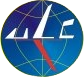 